PHYS.ED NOTESMonday - BasketballTuesday/Thursday – SnowshoeingWednesday – You and Your World/HealthFriday – Game Day***Please ensure students are dressed properly for the weather and outdoor activities.  Hats, mitts, winter boots, ski pants/splash pants and winter jackets.Dates to Remember:  February 24 – No School – Professional Learning Day.  March 6 – March 10 – March Break.  March 31 – No School – Parent Teacher Interviews.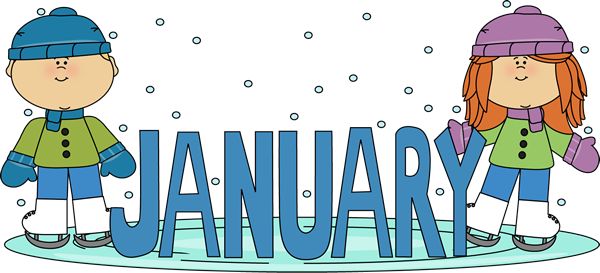     SUNDAY            MONDAY          TUESDAY       WEDNESDAY      THURSDAY         FRIDAY           SATURDAY